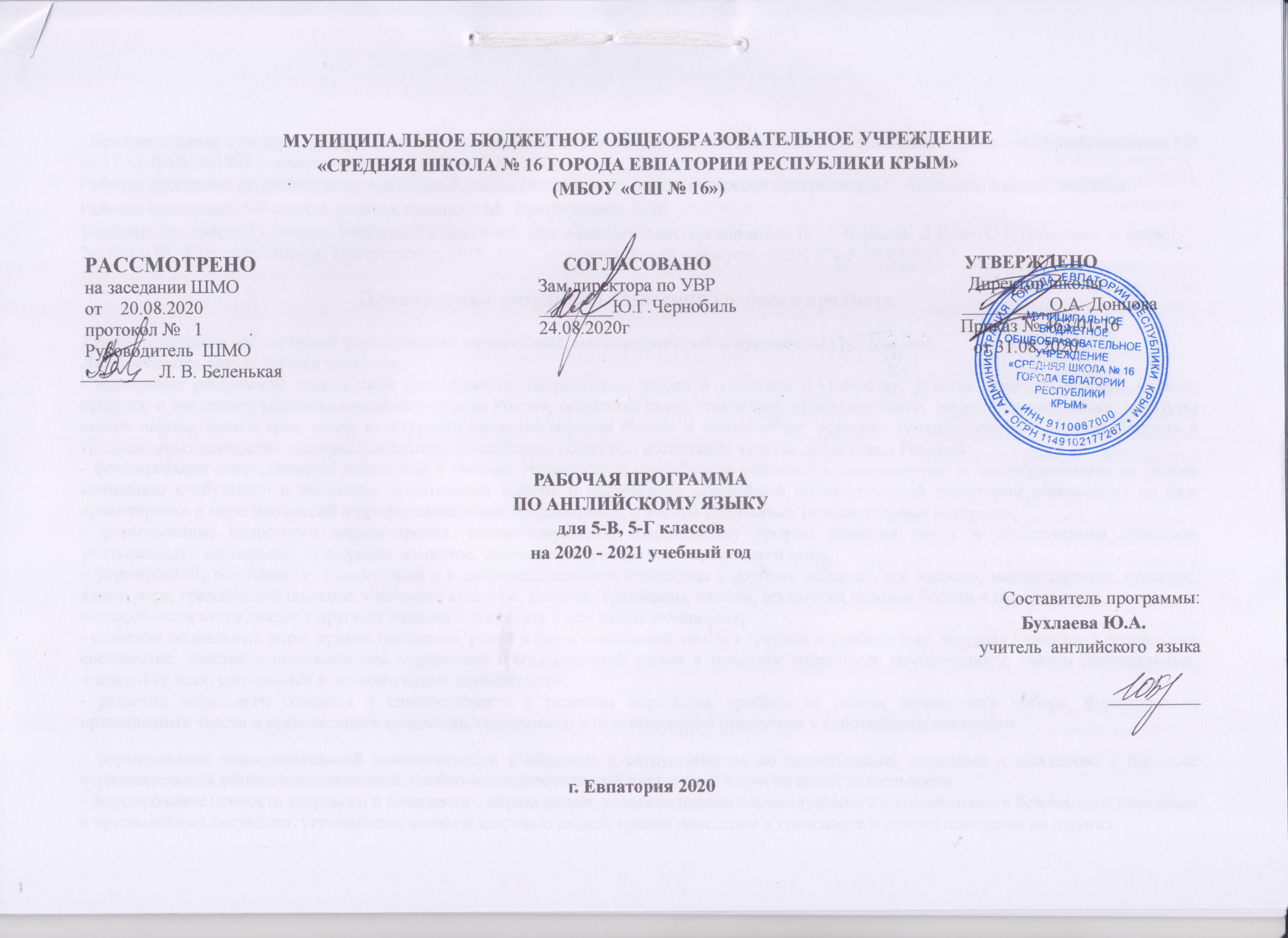 Образовательный стандарт: федеральный государственный образовательный стандарт ООО, утвержденный приказом Минобразования РФ от 17.12.2010г №1897 (с изменениями от 31.12.2015 №1577) .       Рабочая программа по английскому языку для 5 класса составлена на основе авторской программы В.Г. Апальков. Английский язык. Рабочая программа. 5-9 классы, учебное издание – М.: Просвещение, 2010Учебник: Английский в фокусе. Учебник. 5 класс: учеб. Для общеобразоват. организаций/ [Ю.Е.Ваулина, Д.Дули, О.Е.Подоляко, В.Эванс].-7-е изд. - М.: ExpressPublishing: Просвещение, 2016.-164с.:ил.-«Английский в фокусе).-ISBN 978-5-09-037681-5.. Планируемые результаты освоения учебного предметаЛичностные, метапредметные и предметные результаты обучения иностранным языкам.	Федеральный государственный стандарт основного общего образования формулирует требования к результатам освоения основной образовательной программы в единстве личностных, метапредметных и предметных результатов:	При  изучении иностранного языка программа обеспечивает достижение следующих личностных результатов:— формирование мотивации изучения иностранных языков и стремление к самосовершенствованию в образовательной области «Иностранный язык»;— осознание возможностей самореализации средствами иностранного языка; стремление к совершенствованию собственной речевой культуры в целом; формирование коммуникативной компетенции и межкультурной и межэтнической коммуникации; развитие таких качеств, как воля, целеустремленность, креативность, инициативность, эмпатия, трудолюбие, дисциплинированность;— формирование общекультурной и этнической идентичности как составляющих гражданской идентичности личности;— стремление к лучшему осознанию культуры своего народа и готовность содействовать ознакомлению с ней представителей других стран; толерантное отношение к проявлениям иной культуры, осознание себя гражданином своей страны и мира;— готовность отстаивать национальные и общечеловеческие (гуманистические, демократические) ценности, свою гражданскую позицию.	При  изучении иностранного языка программа обеспечивает  достижение следующих метапредметных результатов:— развитие умения планировать свое речевое и неречевое поведение;— развитие коммуникативной компетенции, включая умение взаимодействовать с окружающими, выполняя разные социальные роли;— развитие исследовательских учебных действий, включая навыки работы с информацией; поиск и выделение нужной информации, обобщение и фиксация информации;— развитие смыслового чтения, включая умение определять тему, прогнозировать содержание текста по заголовку/по ключевым словам, выделять основную мысль, главные факты, опуская второстепенные, устанавливать логическую последовательность основных фактов;— осуществление регулятивных действий самонаблюдения, самоконтроля, самооценки в процессе коммуникативной деятельности на иностранном языке;— формирование проектных умений:-генерировать идеи;-находить не одно, а несколько вариантов решения;- выбирать наиболее рациональное решение;-прогнозировать последствия того или иного решения;- видеть новую проблему;-готовить материал для проведения презентации в наглядной форме, используя для этого специально подготовленный продукт проектирования;-работать с различными источниками информации;-планировать работу, распределять обязанности среди участников проекта;-собирать материал с помощью анкетирования, интервьюирования;- оформлять результаты в виде материального продукта (реклама, брошюра, макет, описание экскурсионного тура, планшета и т. п.);-сделать электронную презентацию.	Предметные результаты. Ожидается, что ученики 5 классов должны демонстрировать следующие результаты освоения иностранного языка:правила чтения и написания новых слов, отобранных для данного этапа обучения и навыки их применения в рамках изучаемого лексико-грамматического материала;на слух все звуки английского языка, соблюдать правильное ударение в словах, членить предложения на смысловые группы, соблюдать правильные интонации в различных типах предложений;основные способы словообразования (аффиксация, словосложение, конверсия), распознание и использование интернациональных слов;все типы вопросительных предложений,употребление в речи конструкции с глаголами на –ing, употребление правильных и неправильных глаголов в наиболее употребительных формах.Говорениеначать, поддержать и закончить разговор; поздравить, выразить пожелание и отреагировать на них; выразить благодарность; вежливо переспросить, выразить согласие/отказ.обратиться с просьбой и выразить готовность/отказ ее выполнить; дать совет и принять/не принять его; пригласить к действию/взаимодействию и согласиться/не согласиться, принять в нем участие.выражать свою точку зрения; выражать согласие/ несогласие с точкой зрения партнера; выражать сомнение; выражать чувства, эмоции (радость, огорчение)кратко высказываться о фактах и событиях, используя такие коммуникативные типы речи как описание, повествование и сообщение, а также эмоциональные и оценочные суждения;  передавать содержание, основную мысль прочитанного с опорой на текст; делать сообщение в связи с прочитанным/прослушанным текстом.Объем монологического высказывания – до 8-10 фраз.Аудированиевыделять основную мысль в воспринимаемом на слух тексте; выбирать главные факты, опуская второстепенные;выборочно понимать необходимую информацию в сообщениях прагматического характера с опорой на языковую догадку, контекстЧтениеопределять тему, содержание текста по заголовку;выделять основную мысль;выбирать главные факты из текста, опуская второстепенные;устанавливать логическую последовательность основных фактов текстаписьменная речьделать выписки из текста;писать короткие поздравления с днем рождения, другим праздником (объемом до 30 слов, включая адрес), выражать пожелания;заполнять бланки (указывать имя, фамилию, пол, возраст, гражданство, адрес).Основные умения и навыкиЧтение	Вся первая четверть посвящена обучению технике чтения: установление  графемно-морфемных соответствий (буква-звук), формирование базовых  орфографических навыков на основе фонетических.  В дальнейшем чтение используется как средство формирования всего комплекса языковых (лексических, грамматических, фонетических) и смежных речевых (аудитивных, письменных и устных монологических и диалогических) навыков и умений.	Обучение чтению проходит поэтапно: разные типы слоги в изолированных словах – словосочетания – простые предложения – мини-тексты.	В третьей и четвертой четвертях чтение выступает не только как средство обучения, но и как самостоятельный вид деятельности и предусматривает  формирование и развитие навыков ознакомительного, поискового и изучающего чтения, а также таких технологий чтения, как языковой догадки, выделение существенных и второстепенных моментов, работа со словарем.        Чтение с текста осуществляется на несложных аутентичных материалах с ориентацией на предметное содержание, выделяемое в 5 классе, включающих факты, отражающие особенности быта, жизни, культуры стран изучаемого языка. Объем текстов с пониманием основного содержания – 100-150 слов.Объем текстов с полным пониманием текста  до 100 слов.       Чтение с выборочным пониманием нужной или интересующей информации предполагает умение просмотреть текст или несколько коротких текстов и выбрать информацию, которая необходима или представляет интерес для учащихся.Письменная речь	Современные тенденции  развития коммуникационных  технологий  предъявляют новые требования  к формированию и развитию навыков письменной речи. 	В первый год обучения формируются базовые графические и орфографические навыки. Элементарные форма записи:подстановка пропущенных слов и словосочетаний;выделение ключевой информации;списывание и выписывание ключевой информации и т.д.        Овладение письменной речью предусматривает развитие следующих умений:Заполнение анкеты (указывать имя, фамилию, пол, возраст, адрес);  Оформление почтового конверта   (писать адрес, поздравление); Составление плана;Личное письмо;Поздравление, открытка;Афиша, постер;Расписание, формуляр;Описание картинки.Аудирование	В первой четверти аудирование используется в качестве средства формирования базовых фонетических навыков.     	В дальнейшем владение умениями воспринимать на слух иноязычный текст  предусматривает понимание несложных текстов с разной глубиной проникновения в их содержание (с пониманием основного содержания, с выборочным пониманием и полным пониманием текста) в зависимости от коммуникативной задачи и функционального типа текста.       При этом предусматривается развитие умений:       ♦      выделять основную мысль в воспринимаемом на слух тексте;       ♦      выбирать главные факты, опуская второстепенные;       ♦      выборочно понимать необходимую информацию в сообщениях прагматического характера с опорой на языковую догадку, контекст.	Содержание текстов  соответствует возрастным особенностям и интересамучащихся 5 классов, имеет образовательную и воспитательную ценность.	 Время звучания текстов для аудирования – до 1минуты.ГоворениеДиалогическая речь. В 5  классе формируются такие речевые  умения, как умения вести диалог этикетного характера, диалог-расспрос, диалог-побуждение к действию.       Обучение ведению диалогов этикетного характера включает такие речевые умениякак:       ♦     начать, поддержать и закончить разговор;       ♦     поздравить, выразить пожелания и отреагировать на них; выразить благодарность;       ♦     вежливо переспросить, выразить согласие /отказ.       Объем диалогов – до 3 реплик со стороны каждого учащегося.       При обучении ведению диалога-расспроса отрабатываются речевые умения запрашивать и сообщать фактическую информацию (Кто? Что? Как? Где? Куда? Когда? С кем? Почему?), переходя с позиции спрашивающего на позицию отвечающего. Объем  диалогов до 3-х реплик со стороны каждого учащегося.Монологическая речь. Развитие монологической речи в 5 классе предусматривает овладение следующими умениями: кратко высказываться о фактах и событиях, используя такие коммуникативные типы речи как описание, повествование и сообщение,передавать содержание, основную мысль прочитанного с опорой на текст;делать сообщение в связи с прочитанным/прослушанным текстом.Объем монологического высказывания – до 5-7 фраз.Социокультурные знания и умения        Учащиеся знакомятся с отдельными социокультурными элементами речевого поведенческого этикета в англоязычной среде в условиях проигрывания ситуаций общения «В семье», «В школе», «Проведение досуга». Использование английского языка как средства социокультурного развития школьников на данном этапе включает знакомством с:                                                                фамилиями и именами выдающихся людей в странах изучаемого языка;оригинальными или адаптированными материалами детской поэзии и прозы;иноязычными сказками и легендами, рассказами;с государственной символикой (флагом и его цветовой символикой, столицами страны/ стран изучаемого языка);с традициями проведения праздников Рождества, Нового года, Пасхи и т.д. в странах изучаемого языка;словами английского языка, вошедшими во многие языки мира, (в том числе и в русский) и русскими словами, вошедшими в лексикон английского языка.Предусматривается овладение умениями:писать свое имя и фамилию, а также имена и фамилии своих родственников и друзей на английском языке;правильно оформлять адрес на английском языке.Языковые знания и навыкиГрафика и орфография	Знание правил чтения и написания новых слов, отобранных для данного этапа обучения и навыки их применения в рамках изучаемого лексико-грамматического материала.Фонетическая сторона речи           Навыки адекватного произношения и различения на слух всех звуков английского языка; соблюдение правильного ударения в словах и фразах. Членение предложений на смысловые группы. Соблюдение правильной интонации в различных типах предложений.Лексическая сторона речи	Формирование объема продуктивного и рецептивного лексического минимума за счет лексических средств, обслуживающих новые темы, проблемы и ситуации общения. включающих устойчивые словосочетания, оценочную лексику, реплики-клише речевого этикета, отражающие культуру стран изучаемого языка (300 лексических единиц).	Развитие навыков их распознавания и употребления в речи.Знание основных способов словообразования:            а) аффиксации:существительные с суффиксами -ish, -ian, -er, -eseчислительныессуффиксами –teen (nineteen), -ty (sixty), -th (fifth)- ing (swimming,reading)	б) словосложения: существительное + существительное (football)	в) конверсии (образование существительных от неопределенной формы глагола – to change –  change).	Распознавание и использование интернациональных слов (doctor).Грамматическая сторона речи            Знание признаков и навыки распознавания и употребления в речи предложений с начальным It и с начальным There + to be ( It’s cold. It’s five o’clock. It’s interesting. There are a lot of trees in the park); различных типов вопросительных предложений (общий, специальный, альтернативный, разделительный вопросы в Present  Simple, Present Continuous, оборота tobegoing для описания событий в будущем времени; побудительных предложений в утвердительной (Be careful!) и отрицательной (Don’t worry.) форме.знание признаков и навыки распознавания и употребления модальных глаголов can, must;определенного, неопределенного и нулевого артиклей; неисчисляемых и исчисляемых существительных (a flower, snow) существительных в функции прилагательного (art gallery), притяжательного падежа имен существительных, степеней сравнения прилагательных, в том числе, образованных не по правилу ( good-better- the best); личных  местоимения в именительном (my) и объектном (me) падежах, наречий, оканчивающиеся на –ly (early), а  также совпадающих по форме с прилагательными (fast, high); количественных числительных свыше 100; порядковых числительных свыше 20.В курсе 5 класса обучающиеся научатся:строить связное небольшое монологическое высказывание с опорой на зрительную наглядность (эмоциональные и оценочные суждения);вести диалог-расспрос в рамках освоенной тематики и лексики;вести комбинированный диалог (диалог-обсуждение) в стандартных ситуациях неофициального общения в рамках освоенной тематики;ученик научится представлять родную страну и культуру на английском языке;воспринимать на слух и понимать нужную/запрашиваемую информацию в аутентичных текстах, содержащих некоторое количествочитать и находить в несложных аутентичных текстах, содержащих отдельные неизученные языковые явления, нужную /запрашиваемую информацию, представленную в явном и в неявном виде;выразительно читать вслух небольшие построенные на изученном языковом материале аутентичные тексты, демонстрируя понимание прочитанного;выражать своё отношение к прочитанному, давать краткую характеристику персонажей.писать электронное письмо (e-mail) другу с употреблением формул речевого этикета, сообщать краткие сведения о себе и запрашивать аналогичную информацию о друге по переписке;правильно писать изученные слова; расставлять в личном письме (e-mail) знаки препинания  в соответствии с его форматом и  нормами, принятыми в стране изучаемого языка;научится узнавать в письменном и звучащем тексте и употреблять в устной и письменной речи изученные лексические единицы;научится распознавать и различать употребление  в речи изученные грамматические времена;соблюдать правильное ударения в словах и фразах, обращать внимание на  ритмико-интонационные особенности предложений различных коммуникативных типов и правильно разделять предложения на смысловые группыОбучающие получат возможность научиться:кратко высказываться с опорой на нелинейный текст;использовать контекстуальную или языковую догадку при восприятии на слух и чтении текстов, содержащих незнакомые слова;сравнивать и анализировать буквосочетания английского языка и их транскрипцию;сформировать  представление об особенностях культуры стран изучаемого языка (всемирно известных писателях и их вкладе в мировую культуру);делать краткие выписки из текста с целью их использования в собственных устных высказываниях;научиться кратко излагать результаты выполненной проектной работы.Содержание учебного предмета:Тематическое планированиеКалендарно-тематическое планированиеТемыКол-во часовКраткое  содержание  темыВводный модуль6 часов1.Английский алфавит2.Английский алфавит3.Цифры.4.Цвета.5.Школьные принадлежности. Глаголы места6.Классно-урочные выражения1.Школьные годы9 часов1.Школа.2.Снова в школу.3.Снова в школу4.Любимые предметы5.Школы Англии. Чтение.6.Школьная жизнь.7.Приветствия.8.Граждановедение.9. Модульный контроль №1 по теме « Школьные годы»2.Это я9 часов1.Я из…2.Я из...3.Мои вещи.4.Мои вещи.5.Моя коллекция6.Сувениры из Великобритании.7.Покупка сувениров.8.Англоязычные страны.9. Модульный контроль  №2 по теме «Это я ».3.Мой дом- моя крепость10 часов1.Дома!2.Дома!3.С новосельем!4.С новосельем!5.Моя комната.6.Типичный английский дом.7.Осмотр дома. Аудирование.8.Тадж-Махал.9.Дома в России.10. Модульный контроль №3 по теме «Мой дом- моя крепость»4.Семейные узы10 часов1.Моя семья.2.Моя семья3.Кто есть кто? Контроль чтения.4.Кто есть кто?5.Знаменитые люди. Контроль аудирования.6.Американские «телесемьи».7.Увлечения.Контроль говорения.8.Описание людей. Контроль письма9.Моя семья.10. Модульный контроль №4 по теме «Семейные узы»5.Животные со всего света10 часов1.Удивительные создания.2.Удивительные создания.3.В зоопарке.4.В зоопарке.5.Мой питомец.6.Пушистые друзья.7.Посещение ветеринарной лечебницы.8.Из жизни насекомого.9.Животные.10. Модульный контроль №5 по теме «Животные со всего света».6.С утра до вечера10 часов1.Подъём!2.Распорядок дня.3.На работе.4.На работе.5.Выходные.6.Главные достопримечательности.7.Слава.8.Приглашение к действию.9.Солнечные часы.10. Модульный контроль №6 по теме «С утра до вечера».7.В любую погоду10 часов1.Год за годом.2.Год за годом.3.Одевайся правильно.4.Одевайся правильно.5.Здорово! Говорение.6.Климат Аляски.7.Времена года.8.Покупка одежды.9. Ну и погода!10.Модульный контроль №7 по теме «В любую погоду».8 .Особые дни10 часов1.Праздники.2.Праздники.3.Готовим сами.4.Готовим сами.5.У меня день рождения.6.День благодарения.7. Праздники и гуляния. Письмо.8.Заказ блюд в ресторане.9. Когда я готовлю на кухне.10. Модульный контроль №8 по теме «Особые дни».9.Жить в ногу со временем9 часов1.За покупками.2.За покупками.3.Давай пойдем…4. Давай пойдем…5.Не пропустите. Контроль письма.6. Оживленные места в Лондоне.7. Как пройти?8. Британские монеты.9. Модульный контроль №9 по теме «Жить в ногу со временем»10.Каникулы9 часов1.Путешествия и отдых2. Путешествия и отдых. Контроль чтения.3. Летние удовольствия.4.  Летние удовольствия. Контроль аудирования.5. Просто записка. Контроль говорения.6. Тур по Шотландии. Контроль письма.7. Как взять на прокат велосипед, автомобиль.8. Правила безопасности в походе.9. Модульный контроль №10 по теме «Каникулы».Всего:102 часаИзучаемая темаКол-во часовЧтениеАудированиеГоворениеПисьмоМодульный контрольВводный модуль611.Школьные годы9112.Это я913.Мой дом-моя крепость10114.Семейные узы10111115.Животные со всего света1016.С утра до вечера1017.В любую погоду10118.Особые дни1019.Жить в ногу со временем91110.Каникулы911111Всего:102 часа333311№ п/п№ п/п№ п/пДатаДатаДатаДатаТемаЛексикаЛексикаГрамматикаЧтение АудированиеГоворение ПисьмоП.Ф.Ф.П.П.Ф.Ф.ТемаЛексикаЛексикаГрамматикаЧтение АудированиеГоворение ПисьмоВВОДНЫЙ МОДУЛЬ (6 часов)ВВОДНЫЙ МОДУЛЬ (6 часов)ВВОДНЫЙ МОДУЛЬ (6 часов)ВВОДНЫЙ МОДУЛЬ (6 часов)ВВОДНЫЙ МОДУЛЬ (6 часов)ВВОДНЫЙ МОДУЛЬ (6 часов)ВВОДНЫЙ МОДУЛЬ (6 часов)ВВОДНЫЙ МОДУЛЬ (6 часов)ВВОДНЫЙ МОДУЛЬ (6 часов)ВВОДНЫЙ МОДУЛЬ (6 часов)ВВОДНЫЙ МОДУЛЬ (6 часов)ВВОДНЫЙ МОДУЛЬ (6 часов)ВВОДНЫЙ МОДУЛЬ (6 часов)ВВОДНЫЙ МОДУЛЬ (6 часов)ВВОДНЫЙ МОДУЛЬ (6 часов)11                                02.09Английскийалфавит. Повторение структуры to be going toApple, ball, book, cap, cat, date, doll, egg, eraser, flag, fox, game, girl, hand, hat, read, write, sing song, wrongApple, ball, book, cap, cat, date, doll, egg, eraser, flag, fox, game, girl, hand, hat, read, write, sing song, wrongНеопределенный артикльЧтение вслух(имитативное)– слова, песня, диалог:упр. 1, 2, 3,4, 7, 8, 9 с.12-13Аудиосопровождение упр. 1, 3, 4,7, 8, 9 с.12-13Диалог в ситуации бытового общения (приветствие, знакомство)Уметь писать буквы 2203.09Английскийалфавит. Повторение FutureSimpleJam, lemon, listen, orange, pen, say, writeNice to meet you.ink, kite, melon, nest, queen, robotJam, lemon, listen, orange, pen, say, writeNice to meet you.ink, kite, melon, nest, queen, robotWhat’s this?Чтениевслух(имитативное)– слова, песня, диалог:упр. 1, 2, 3,4,6, 7, 8 с.14-15Аудиосопровождение упр. 1, 2, 3, 4,6, 7, 8с.14-15Диалог в ситуации бытового общения (приветствие, знакомство)Уметь писать буквыупр.3,4     с. 16,упр.  8 с.173307.09Цифры. Повторение Present, Past SimpleOne, two, three,four, five, six, seven, eight, nine, ten, count,number, plus,minusOne, two, three,four, five, six, seven, eight, nine, ten, count,number, plus,minusЧтениевслух(имитативное) – слова,песня, диалог:упр. 1, 5, 6,7 с.20Аудиосопровождение упр. 1, 5, 6,7 с.20Диалог в ситуации бытового общения (приветствие,акомство)Написа-ние английс-ких имен4409.09ЦветаBlack, blue.brown, green.grey, orange,pink, purple.red. yellow.white, colour.Sun cloud, bird, house, tree, grass, flowerBlack, blue.brown, green.grey, orange,pink, purple.red. yellow.white, colour.Sun cloud, bird, house, tree, grass, flowerWhat colouris..?  -lt's...I can sing.Read,please!Tom's atthe gym.Чтение вслух(имитативное) – слова,предложения,песня:упр.1, 2, 3, 4,5, 6 с.21Аудиосопровождениеупр. 1, 4, 5, 6 с.21Ответы на вопросыЗнать написание слов5510.09Школьные принадлежностиГлаголы местаdesk, eraser, ruler, pencil case, blackboard, school, bag, book, paper clips, crayons, glue, chairclimb, draw,eat, look, run,sleep, speak,walk, write at , in, on, underdesk, eraser, ruler, pencil case, blackboard, school, bag, book, paper clips, crayons, glue, chairclimb, draw,eat, look, run,sleep, speak,walk, write at , in, on, underWhere is he/ are they/ is she?What’s this? I’ve got… упр.1с.22упр.1, 4 с.23Аудиосопровождениеупр.1  с.22упр.1, 4 с.23Ответы на вопросыДиалог упр. 4 с.23Знать написание словупр. 2 с 236614.09Классно-урочные выражениякомандыклассногообихода: cjose, open , read, listen , understand.командыклассногообихода: cjose, open , read, listen , understand.повелительное наклонение с.24Повторение грамматики по темеИгра с.24Диалоги в ситуации бытового общенияЗнать написание словМОДУЛЬ№ 1 Школьные годы (9 часов)МОДУЛЬ№ 1 Школьные годы (9 часов)МОДУЛЬ№ 1 Школьные годы (9 часов)МОДУЛЬ№ 1 Школьные годы (9 часов)МОДУЛЬ№ 1 Школьные годы (9 часов)МОДУЛЬ№ 1 Школьные годы (9 часов)МОДУЛЬ№ 1 Школьные годы (9 часов)МОДУЛЬ№ 1 Школьные годы (9 часов)МОДУЛЬ№ 1 Школьные годы (9 часов)МОДУЛЬ№ 1 Школьные годы (9 часов)МОДУЛЬ№ 1 Школьные годы (9 часов)МОДУЛЬ№ 1 Школьные годы (9 часов)МОДУЛЬ№ 1 Школьные годы (9 часов)МОДУЛЬ№ 1 Школьные годы (9 часов)МОДУЛЬ№ 1 Школьные годы (9 часов)7716.09ШколаClass, notepad, textbook, teacher,Information Technology, Science.Class, notepad, textbook, teacher,Information Technology, Science.Неопределенныйартикль a/an:упр. 5, 6 с.27Просмотровое,поисковоечтение –материалы сошкольнойдоски объявлений: упр. 4с.26Аудиосопровождение текста:упр. 1, 3, 4 с.26Микро- диалогупр. 2с.26Расписание на неделю8817.09Снова в школу!Числительные 11-20,  meet, same, together, count.Числительные 11-20,  meet, same, together, count.Личные местоимения упр. 6, Ознакомительное, поисковое чтение –диалог: знакомство в школе:упр. 4с.28Аудиосопровождение текста:упр. 1, 4 с.28Диалог – знакомство упр. 3 с.28упр. 6(б) с.299921.09Снова в школу!Best, grade, strange, then together,Best, grade, strange, then together,Глагол tobe:упр. 7б, 8, 9, 10       с 29Просмотровое чтение  упр. 4а; изучающее чтение упр. 7Составление диалога на основе прочитанного упр.5 с.29Составление резюме101023.09Любимые предметыCapital letter, full stop,secondary schoolWhat class is he in?What subjects does he do?Capital letter, full stop,secondary schoolWhat class is he in?What subjects does he do?Заглавные буквыПоисковоечтение – анкета по выбору учебныхпредметов:упр. 1, 2с.30Аудированиес выборочным пониманием заданной информации: упр. 4 с.30Рассказ о друге на основе анкетыАнкета111124.09Школы в Англии ЧтениеPrimary school, Secondary school, Sixth form college, UniversityPrimary school, Secondary school, Sixth form college, UniversityОзнакомительное, поисковое чтение –структура системы образования в Англии: упр. 1, 2с. 31Контроль чтения Монолог об учениках английской школыТаблица121228.09Школьная жизньPrimary school, Secondary school, Senior school, uniformPrimary school, Secondary school, Senior school, uniformИзучающее чтение – статья-интервью в интернете о российской школес.3Описание, сообщение на основе прочитанного, оценочные суждения, обсуждения текстаЗаметка для журнала о своем любимом предмете131330.09ПриветствияНеllo, good morning, good night, good evening, goodbyeНеllo, good morning, good night, good evening, goodbyeЧитают и полностью понимают содержание текста, упр.1,2; с.32правила чтения упр.4. с.32 ознакомительное, изучающее – приветствия упр.1,2с.32Воспринимают на слух и выборочно понимают аудиотексты, упр.1,2с.32Начинают, ведут и заканчивают диалог, тренируют диалоги этикетного характера упр.3 с.32141401.10ГраждановедениеShare,thanks, ask, sayShare,thanks, ask, sayОзнакомительное, изучающее чтение –текст плакат оправилах работы в группах/парах:упр. 1, 2 с.33Аудиосопровождение текста: упр. 2 с.33Изложение правил совместной работы (пересказ) упр.2bс.33Подготовка к тесту151505.10Модульный контроль№1 по теме:Школьные годыВыполнение заданий модульного контроля по теме« Школьные годы». Знакомство с вводной страницей следующего модуля с.35Выполнение заданий модульного контроля по теме« Школьные годы». Знакомство с вводной страницей следующего модуля с.35Выполнение заданий модульного контроля по теме« Школьные годы». Знакомство с вводной страницей следующего модуля с.35Выполнение заданий модульного контроля по теме« Школьные годы». Знакомство с вводной страницей следующего модуля с.35Выполнение заданий модульного контроля по теме« Школьные годы». Знакомство с вводной страницей следующего модуля с.35Выполнение заданий модульного контроля по теме« Школьные годы». Знакомство с вводной страницей следующего модуля с.35Выполнение заданий модульного контроля по теме« Школьные годы». Знакомство с вводной страницей следующего модуля с.35МОДУЛЬ № 2 Это я (9 часов)МОДУЛЬ № 2 Это я (9 часов)МОДУЛЬ № 2 Это я (9 часов)МОДУЛЬ № 2 Это я (9 часов)МОДУЛЬ № 2 Это я (9 часов)МОДУЛЬ № 2 Это я (9 часов)МОДУЛЬ № 2 Это я (9 часов)МОДУЛЬ № 2 Это я (9 часов)МОДУЛЬ № 2 Это я (9 часов)МОДУЛЬ № 2 Это я (9 часов)МОДУЛЬ № 2 Это я (9 часов)МОДУЛЬ № 2 Это я (9 часов)МОДУЛЬ № 2 Это я (9 часов)МОДУЛЬ № 2 Это я (9 часов)МОДУЛЬ № 2 Это я (9 часов)161607.10Я из…American, British,Canadian, English,French, Italian,Japanese, RussianAmerican, British,Canadian, English,French, Italian,Japanese, RussianСловообразование:-ish, -ian, -er, -eseупр. 1, 2, 3. с.36Прогнозирование содержания текста,просмотровоечтение – отзыв на фильм:упр. 4,  с. 37Аудиосопровождение текста:упр. 1, 4 с.36Составление  мини высказываний упр.1б с.36; составление мини-диалога упр.2 с.36упр. 3  с. 36171708.10Я из…Quiet, bite, power, strong, fast, climb, enemy.Quiet, bite, power, strong, fast, climb, enemy.Havegot упр. 7,8Изучающее чтение текста  упр. 5с. 37Ответы на вопросы, упр.6 с. 37Отзыв на фильм по образцу упр.9 с.37181812.10Мои вещиScarf, skateboard, trainersInternational wordsупр. 1Scarf, skateboard, trainersInternational wordsупр. 1Множественноечисло существи-тельных: упр. 5, с.39Ознакомительное, поисковое чтение –диалог: подарки ко дню рождения:упр. 2 с. 38Аудиосопровождение текста:упр. 1, 2 c.38Мини-высказывания  упр.3 с. 38упр. 8,9 с.39191914.10Мои вещиGloves,watchhelmet, handbag.Gloves,watchhelmet, handbag.This/these –that/those:упр. 7, 8 с. 38-39ИзучающеечтениедиалогаАудированиес выборочным пониманием заданной информации: упр. 9 с. 39Диалог упр.4. с.38Список подарков202015.10Моя коллекцияBut, collection, nice,stampупр. 1, 2, 3 с.40But, collection, nice,stampупр. 1, 2, 3 с.40Множественное число существительныхПоисковоечтение – тексто коллекциимарок: упр. 4,5 с.40Аудиосопровождение текста:упр. 1, 2, 4с.40Беседа о коллекцияхупр.8 с.40 рассказ о своей коллек-ции212119.10Сувениры из ВеликобританииHat, pin, mug, Tartan clothHat, pin, mug, Tartan clothСловообразование:-ish, -ian, -er, -eseПрогнозирование содержания текста,просмотровое,поисковоечтение — тексто сувенирахиз Великобритании: упр. 1,2 с.41Аудиосопровождение упр.1 с.41Представляют монологическое высказываниеПостер222221.10Покупка сувенировHow about …? How much is it? I want to buy … That’s a good idea.How about …? How much is it? I want to buy … That’s a good idea.Множественное    и единственное число существительныхИзучающее чтение – диалог: упр. 1, 2 с.42Аудиосопровождениетекста: упр. 1,2 с.42Диалог этикетного характера232322.10Англоязычные страны.Awful, continent,English speakingcountriesAwful, continent,English speakingcountriesИзучающее чтение карты упр.1а с.43Уметь задавать и отвечать на вопросы, используя подсказки упр.2 с.43Подготовка к тесту242426.10Модульный контроль  №2 по теме: «Это я»Сapital, citizen, republic, nationalityСapital, citizen, republic, nationalityЧитают и полностью понимают содержание текстас.4Воспринимают на слух и выборочно понимают прочитанный текстОтветы на вопросы, составление плана.Рассказ по образцуКонтроль навыков и умений учащихся по темеМОДУЛЬ №3 Мой дом – моя крепость (10 часов)МОДУЛЬ №3 Мой дом – моя крепость (10 часов)МОДУЛЬ №3 Мой дом – моя крепость (10 часов)МОДУЛЬ №3 Мой дом – моя крепость (10 часов)МОДУЛЬ №3 Мой дом – моя крепость (10 часов)МОДУЛЬ №3 Мой дом – моя крепость (10 часов)МОДУЛЬ №3 Мой дом – моя крепость (10 часов)МОДУЛЬ №3 Мой дом – моя крепость (10 часов)МОДУЛЬ №3 Мой дом – моя крепость (10 часов)МОДУЛЬ №3 Мой дом – моя крепость (10 часов)МОДУЛЬ №3 Мой дом – моя крепость (10 часов)МОДУЛЬ №3 Мой дом – моя крепость (10 часов)МОДУЛЬ №3 Мой дом – моя крепость (10 часов)МОДУЛЬ №3 Мой дом – моя крепость (10 часов)МОДУЛЬ №3 Мой дом – моя крепость (10 часов)252528.10ДомаDining room, flat, ground floor, lift, block of flatsDining room, flat, ground floor, lift, block of flatsПорядковые числительныеПрогнозирование содержания текста,просмотровоечтение текста описание дома:упр. 3–4 с.46-47Аудиосопровождение  текста:упр. 1, 2,3. с.46 Высказывание  по тексту упр.4а с. 47Написа-ние порядко-вых числите-льных.262629.10ДомаUnusual, tower, reseptionroom, steps, roof, lift.Unusual, tower, reseptionroom, steps, roof, lift.Закрепление  грамматикиИзучающее чтение текста с последующим выполнением заданийАудирование с выборочным пониманием заданной информации: упр. 6 с.46-47Научиться описывать дом по плану упр.5 с.47Описание по  плану упр.8 с.47272709.11С новосельем!Bookcase, carpet,coffee table, painting,sink, toilet, wardrobe,washbasinReally?упр. 1, 2Bookcase, carpet,coffee table, painting,sink, toilet, wardrobe,washbasinReally?упр. 1, 2There is/ thereare: упр.4а,б.Прогнозирование содержания текста,ознакомительное, поисковое чтение –:упр. 3 с.48Аудиосопровождение текста:упр. 1, 3 с.48Составление мини-диалога упр. 2 с. 48 Ответы на вопросы по диалогу упр. 3б с. 48Описание комнат упр. 4б с. 49282811.11С новосельем!Appliance, furniture, sounds great! Heads ortailsAppliance, furniture, sounds great! Heads ortailsПритяжательн-ыеместоимения:упр. 5 с.49Изучающее чтение диалога для последующего выполнения заданияУметь составлять диалог о своей квартире упр. 6 с. 49упр. 5 с.49393912.11Моя комнатаCD playerI like … very muchCD playerI like … very muchПредлоги места:упр. 1 с.50Изучающеечтение – описание комнаты: упр. 2, 3с.50Аудиосопровождение текста:упр. 1, 2 с.50Уметь правильно употреблять предлоги места при описании комнатПисьмо-описание своей комнаты303016.11Типичный английский домDownstairs, inside, outside, plan, upstairsупр. 1 с.51Downstairs, inside, outside, plan, upstairsупр. 1 с.51There is/ thereareПрогнозирование содержания текста,просмотровое,поисковое чтение – текст описание типичного английского дома:упр. 2, 3, 4 с.51Аудиосопровождениетекста: упр. 2 с.51Уметь описывать дом по плану на основе прочитанного текстаПрезентация дома313118.11Осмотр домаАудированиеHere we are.It’s great!Take a lookHere we are.It’s great!Take a lookThere is/ thereareУпр.2, 4 с.52Контроль аудированияАудиосопровождениеупр. 1 с.52Диалог323219.11Тадж-МахалBuilding, world, in the center, marble, precious stones, glassBuilding, world, in the center, marble, precious stones, glassThere is/ thereareИзучающеечтение– статьяупр.1с.53Составление рассказа по плануПодготов-ка к контроль-ной работе333323.11Дома в  РоссииIzba, clay oven, sleeping benches, icon, banyaIzba, clay oven, sleeping benches, icon, banyaThere is/ thereareИзучающеечтение – статьяс.5Описание избыПисьмо другу об устройст-ве избы343425.11Модульный контроль №3 по теме: «Мой дом- моя крепость»Выполнение заданий модульного контроля по теме «Мой дом- моя крепость». Знакомство с вводной страницей следующего модуля с. 55Выполнение заданий модульного контроля по теме «Мой дом- моя крепость». Знакомство с вводной страницей следующего модуля с. 55Выполнение заданий модульного контроля по теме «Мой дом- моя крепость». Знакомство с вводной страницей следующего модуля с. 55Выполнение заданий модульного контроля по теме «Мой дом- моя крепость». Знакомство с вводной страницей следующего модуля с. 55Выполнение заданий модульного контроля по теме «Мой дом- моя крепость». Знакомство с вводной страницей следующего модуля с. 55Выполнение заданий модульного контроля по теме «Мой дом- моя крепость». Знакомство с вводной страницей следующего модуля с. 55Выполнение заданий модульного контроля по теме «Мой дом- моя крепость». Знакомство с вводной страницей следующего модуля с. 55МОДУЛЬ №4 Семейные узы(10 часов)МОДУЛЬ №4 Семейные узы(10 часов)МОДУЛЬ №4 Семейные узы(10 часов)МОДУЛЬ №4 Семейные узы(10 часов)МОДУЛЬ №4 Семейные узы(10 часов)МОДУЛЬ №4 Семейные узы(10 часов)МОДУЛЬ №4 Семейные узы(10 часов)МОДУЛЬ №4 Семейные узы(10 часов)МОДУЛЬ №4 Семейные узы(10 часов)МОДУЛЬ №4 Семейные узы(10 часов)МОДУЛЬ №4 Семейные узы(10 часов)МОДУЛЬ №4 Семейные узы(10 часов)МОДУЛЬ №4 Семейные узы(10 часов)МОДУЛЬ №4 Семейные узы(10 часов)МОДУЛЬ №4 Семейные узы(10 часов)353526.11Моя семьяBaby, give, hobby,make, noisy, pilot, diary.Baby, give, hobby,make, noisy, pilot, diary.Can (ability)Прогнозирование содержания текста,поисковоечтение – страницы дневника английскойшкольницы:упр. 1, 2 с. 56Аудиосопровождение текста: упр.2 с. 56Высказывание на основе прочитанного упр.2 с. 56упр. 5 с. 57363630.11Моя семьяCool clever, naughty, noisy, caring, sweet.Cool clever, naughty, noisy, caring, sweet.ObjectPronouns/PossessivePronounsИзучающее чтение текста  с последующим выполнением заданийНаучиться составлять диалог – расспрос о семье друга упр. 4 с. 57  упр.8 с. 57 описание семьи упр.9 с. 57373702.12Кто есть кто?Контроль чтенияAppearance, facial features, height, build.Appearance, facial features, height, build.Possessive (’s/s’):упр. 4 с. 59Изучающее чтение  с последующим выполнением заданий  упр.1 с. 58Контроль чтенияВопросно-ответная форма работы упр. 1б, 2 c. 58упр. 1 с. 58383803.12Кто есть кто?Imperative упр. 5 ,6  с. 59Прогнозирование содержания текста,Изучающее  чтение – диалог о третьемлице: упр. 3с. 59Аудиосопровождениетекста: упр. 3 с.59Составление диалога на основе прочитанного упр.7 с. 59Описание  внешности друга упр. 8 с. 59393907.12Знаменитые людиКонтроль аудированияGrace, voice, guess, profile, place.Grace, voice, guess, profile, place.Нavegot/HasgotОзнакомительное и просмотровоечтение: упр. 2 с.60Аудиосопровождениетекста: упр. 2 с.60Аудированиес выборочным пониманием заданной информации: упр. 5 с.60Контроль аудированияОписание людейНаучить-ся писать краткое резюме о своем кумире404009.12Американские «телесемьи»Patient, show, all over the world, be afraid., saxophone, Patient, show, all over the world, be afraid., saxophone, He is…/She is…Нave got/Has gotПросмотровое,Поисковое чтение – текст о семье Симпсонов – героях известного американскогомультфильма:упр. 1, 2 с.61Аудиосопровождениетекста: упр. 1,2 с.61Уметь делать сообщение на основе прочитанногоПортфо-лио414110.12УвлеченияКонтроль говоренияWife, Snow Maiden, alive, couple, worried, meltWife, Snow Maiden, alive, couple, worried, melt Изучающее чтение   сказки  с 6Описание СнегурочкиКонтроль говоренияОписание любимого персона-жа424214.12Описание людейКонтроль письмаLook like, over there, pretty, great.Look like, over there, pretty, great.Прогнозирование содержания текста,ознакомительное, поисковое чтение:упр. 1, 2выразительное чтение  Аудиосопровождениетекста: упр. 1,2 c. 62Описание людей  упр. 2б ,3 c. 62СтихотворениеКонтроль письма434316.12Моя семьяСравнительные обороты упр. 1Рифмы: упр. 4 с.63Сравнительные обороты упр. 1Рифмы: упр. 4 с.63Прогнозирование содержания текста,ознакомительное, поисковое чтение:упр. 1,2 с.63Аудиосопровождениетекста: упр. 1 с.63Высказыванияхарактеристики на основесравнений:упр.5 с.63Подготовка к тесту444417.12Модульный контроль №4 по теме: «Семейные узы»Выполнение заданий модульного контроля по теме «Семейные узы». Знакомство с вводной страницей следующего модуля с. 65Выполнение заданий модульного контроля по теме «Семейные узы». Знакомство с вводной страницей следующего модуля с. 65Выполнение заданий модульного контроля по теме «Семейные узы». Знакомство с вводной страницей следующего модуля с. 65Выполнение заданий модульного контроля по теме «Семейные узы». Знакомство с вводной страницей следующего модуля с. 65Выполнение заданий модульного контроля по теме «Семейные узы». Знакомство с вводной страницей следующего модуля с. 65Выполнение заданий модульного контроля по теме «Семейные узы». Знакомство с вводной страницей следующего модуля с. 65Выполнение заданий модульного контроля по теме «Семейные узы». Знакомство с вводной страницей следующего модуля с. 65МОДУЛЬ №5 Животные со всего света(10 часов)МОДУЛЬ №5 Животные со всего света(10 часов)МОДУЛЬ №5 Животные со всего света(10 часов)МОДУЛЬ №5 Животные со всего света(10 часов)МОДУЛЬ №5 Животные со всего света(10 часов)МОДУЛЬ №5 Животные со всего света(10 часов)МОДУЛЬ №5 Животные со всего света(10 часов)МОДУЛЬ №5 Животные со всего света(10 часов)МОДУЛЬ №5 Животные со всего света(10 часов)МОДУЛЬ №5 Животные со всего света(10 часов)МОДУЛЬ №5 Животные со всего света(10 часов)МОДУЛЬ №5 Животные со всего света(10 часов)МОДУЛЬ №5 Животные со всего света(10 часов)МОДУЛЬ №5 Животные со всего света(10 часов)МОДУЛЬ №5 Животные со всего света(10 часов)454521.12Удивительные созданияAmazing, creature,carry, cobra, dangerous, deer, leopard, lion, rhino, tiger, useAmazing, creature,carry, cobra, dangerous, deer, leopard, lion, rhino, tiger, usePresent Simple(affirmative):упр. 6, 8 с.67Прогнозирование содержания текста,Просмотровое чтениеАудиосопровождениетекста: упр.2 с.66Научиться делать сообщение в связи с прочитаннымупр. 8 с.67464623.12УдивительныесозданияBite, female, grass, habit, hide, horn, hunt, stripe, trunk.Bite, female, grass, habit, hide, horn, hunt, stripe, trunk.Present Simpleaffirmative):упр. 7 с.67Изучающее чтение текста  с последующим выполнением  упражненийАудирование упр. 9 с.67Высказывания по тексту упр.4б, 5 c. 66Cостале-ние постера упр.10 с. 67474724.12ВзоопаркеBeak, bear, fur, hear,paw, peacock, pen, guan, thick, wild,parts of the bodyBeak, bear, fur, hear,paw, peacock, pen, guan, thick, wild,parts of the bodyPresent Simple(negative ):упр. 6, 7ас.69Прогнозирование содержания текста,изучающеечтение – диалог о животных в зоопарке: упр. 4, 5с. 68-69Аудиосопровождение текста упр. 4 с. 68Научиться составлять диалог – расспрос упр.2,3 с. 68 упр. 7а с. 69484828.12В зоопаркеWing, cute, adult, mane, feather.Wing, cute, adult, mane, feather.Present Simple(interrogative) упр.7бс. 69Просмотровое чтение диалога с последующим выполнением  заданияАудированиес выборочнымпониманиемзаданнойинформации:упр. 8с.69Составление диалога на основе прочитанного упр. 9 с. 69Описаниеживотно-гоупр. 10494930.12Мой питомецFarm, list,bright, duck, goldfish,hen, rabbitFarm, list,bright, duck, goldfish,hen, rabbitPresent Simple:упр. 3 с.70Прогнозирование содержания текста,поисковоечтение – интернет форум о любимыхпитомцах: упр. 2Аудиосопровождениетекста: упр. 2 с.70Научиться составлять диалог – расспрос о питомцах5050Пушистые друзьяLeaf, sharp, fur, marsupial mammalLeaf, sharp, fur, marsupial mammalPresent SimpleПрогнозирование содержания текста,поисковоечтение – статья о коалах: упр. 1, 2 с.71Аудиосопровождениетекста: упр. 1 с.71Уметь описывать животных по образцуПортфо-лио5151Посещение ветеринарной лечебницы.Broken, earache, problem, toothache, be illWhat’s the matter?What’s wrong (withhim)?Broken, earache, problem, toothache, be illWhat’s the matter?What’s wrong (withhim)?Present SimpleПрогнозирование содержания текста,ознакомительное, поисковое чтение:упр. 2, 3, 4 с. 72Аудиосопровождениетекста: упр. 2 с.72Ответы на вопросыСоставление диалога5252Из жизни насекомого!Buzz, fly, expect, dead, dragonfly, grasshopper, honey, ladybird, wasp, insect, Buzz, fly, expect, dead, dragonfly, grasshopper, honey, ladybird, wasp, insect, Present SimpleПрогнозирование содержания текста,ознакомительное, поисковое чтение:упр. 2, 3 с.73Аудиосопровождениетекста: упр. 1 с.73Описание насекомогоупр. 4с.73подготов-ка к тесту5353ЖивотныеWild, land, catch, volcanoes, salmonWild, land, catch, volcanoes, salmonPresent SimpleИзучающеечтение –статьяс.7Сообщение наоснове прочитанного, обсуждениетекстКонтроль знаний и умений учащихся по теме.5454Модульный контроль №5 по теме: «Животные со всего света»Выполнение заданий модульного контроля по теме «Животные со всего света!» Знакомство с вводной страницей следующего модуля с. 75Выполнение заданий модульного контроля по теме «Животные со всего света!» Знакомство с вводной страницей следующего модуля с. 75Выполнение заданий модульного контроля по теме «Животные со всего света!» Знакомство с вводной страницей следующего модуля с. 75Выполнение заданий модульного контроля по теме «Животные со всего света!» Знакомство с вводной страницей следующего модуля с. 75Выполнение заданий модульного контроля по теме «Животные со всего света!» Знакомство с вводной страницей следующего модуля с. 75Выполнение заданий модульного контроля по теме «Животные со всего света!» Знакомство с вводной страницей следующего модуля с. 75Выполнение заданий модульного контроля по теме «Животные со всего света!» Знакомство с вводной страницей следующего модуля с. 75МОДУЛЬ №6 С утра до вечера (10 часов)МОДУЛЬ №6 С утра до вечера (10 часов)МОДУЛЬ №6 С утра до вечера (10 часов)МОДУЛЬ №6 С утра до вечера (10 часов)МОДУЛЬ №6 С утра до вечера (10 часов)МОДУЛЬ №6 С утра до вечера (10 часов)МОДУЛЬ №6 С утра до вечера (10 часов)МОДУЛЬ №6 С утра до вечера (10 часов)МОДУЛЬ №6 С утра до вечера (10 часов)МОДУЛЬ №6 С утра до вечера (10 часов)МОДУЛЬ №6 С утра до вечера (10 часов)МОДУЛЬ №6 С утра до вечера (10 часов)МОДУЛЬ №6 С утра до вечера (10 часов)МОДУЛЬ №6 С утра до вечера (10 часов)МОДУЛЬ №6 С утра до вечера (10 часов)5555Подъем!Daily routine,do homework, do theshopping, have/eatdinner (lunch), getdressed, go jogging,half past seven, quarter past/to seven,work on computerHave you got thetime, please? What’s the time, please?Daily routine,do homework, do theshopping, have/eatdinner (lunch), getdressed, go jogging,half past seven, quarter past/to seven,work on computerHave you got thetime, please? What’s the time, please?Adverbs of frequency (always,usually, often,sometimes, never): упр. 6 с.77Прогнозирование содержания текста,просмотровое,изучающеечтение – тексто распорядкедня киногероя: упр. 3, 4 с.76-77 Аудиосопровождениетекста: упр. 4 с.77Научиться  описывать свой день упр. 1б с. 76упр. 2 с. 765656РаспорядокдняAcrobatics, after, before, at midnight, at noon, in the evening.Acrobatics, after, before, at midnight, at noon, in the evening.Prepositions oftime: упр. 7 с. 77Изучающее чтение текста с последующим выполнением упражнения Научиться составлять диалоги – интервью  упр. 5 с. 77Описаниедняупр.8 с. 775757НаработеJob, bakery,painter, driver,deliver, ambulanceJob, bakery,painter, driver,deliver, ambulancePresentContinuous: упр.4, 5 с. 79Прогнозирование содержания текста,Изучающее чтение упр. 3 с. 78Аудиосопровождениетекста: упр. 3 с. 78Умение высказываться по картинке упр. 2 с. 78; на основе прочитанного упр. 3б с. 78упр .6 с .795858На работеWait, across the road, catch the bus, by the fire.Wait, across the road, catch the bus, by the fire.PresentContinuous: упр.7 с. 79Просмотровое чтение диалога Имитация  произношения упр. 9 с. 79Составление диалога по образцу упр.10 с. 79Описание картинки упр. 11с. 795959ВыходныеBoring,hard work, newspaper, drop me a line,phone calls, plantflowersHave a good time!Boring,hard work, newspaper, drop me a line,phone calls, plantflowersHave a good time!PresentContinuousОзнакомительное, поисковое чтение – электронноеписьмо Аудиосопровождениетекста: упр.2 с.80Высказывания по картинкам с опорой на прочитанное упр. 4 с. 80Электронноеписьмо о том, чем занимаю-тсячлены семьи упр. 5 с .806060Главные достопримечате-льностиWide, every year, belfry, clockface, long hand, short hand, tourist attractionWide, every year, belfry, clockface, long hand, short hand, tourist attractionПрогнозирование содержания текста,поисковоечтение –статья о Биг Бене с. 81Уметь делать сообщение на основе прочитанного упр. 4 с. 81Письмо другу упр. 5 с. 816161СлаваIs born, harp, perform, huntIs born, harp, perform, huntИзучающеечтение –статья с. 8Уметь делать сообщение на основе прочитанногоНаучиться писать резюме кумира6262Приглашение к действиюAgree, suggestion, respond,go to the cinemaWhat/How about having a coffee? Whydon’t we go …?Agree, suggestion, respond,go to the cinemaWhat/How about having a coffee? Whydon’t we go …?Изучающеечтение:упр. 1, 2 с .82Аудиосопровождениетекста: упр. 1с. 82Диалогиэтикетногохарактера6363Солнечные часыSundialsbe ready, perfect,place, top, use, do the sameSundialsbe ready, perfect,place, top, use, do the sameИзучающее чтение текста упр.2 с. 83Аудиосопровождениетекста: упр. 2 с. 83Мини-диалогиПодготовка к тесту6464Модульный контроль №6 по теме: «С утра до вечера»Выполнение заданий модульного контроля по теме «С утра до вечера». Знакомство с вводной страницей следующего модуля с. 85Выполнение заданий модульного контроля по теме «С утра до вечера». Знакомство с вводной страницей следующего модуля с. 85Выполнение заданий модульного контроля по теме «С утра до вечера». Знакомство с вводной страницей следующего модуля с. 85Выполнение заданий модульного контроля по теме «С утра до вечера». Знакомство с вводной страницей следующего модуля с. 85Выполнение заданий модульного контроля по теме «С утра до вечера». Знакомство с вводной страницей следующего модуля с. 85Выполнение заданий модульного контроля по теме «С утра до вечера». Знакомство с вводной страницей следующего модуля с. 85Выполнение заданий модульного контроля по теме «С утра до вечера». Знакомство с вводной страницей следующего модуля с. 85МОДУЛЬ №7 В любую погоду (10 часов)МОДУЛЬ №7 В любую погоду (10 часов)МОДУЛЬ №7 В любую погоду (10 часов)МОДУЛЬ №7 В любую погоду (10 часов)МОДУЛЬ №7 В любую погоду (10 часов)МОДУЛЬ №7 В любую погоду (10 часов)МОДУЛЬ №7 В любую погоду (10 часов)МОДУЛЬ №7 В любую погоду (10 часов)МОДУЛЬ №7 В любую погоду (10 часов)МОДУЛЬ №7 В любую погоду (10 часов)МОДУЛЬ №7 В любую погоду (10 часов)МОДУЛЬ №7 В любую погоду (10 часов)МОДУЛЬ №7 В любую погоду (10 часов)МОДУЛЬ №7 В любую погоду (10 часов)МОДУЛЬ №7 В любую погоду (10 часов)6565Год за годомImage, mind,season, snow,pick flowersHow are you doing?Image, mind,season, snow,pick flowersHow are you doing?Ознакомительное, поисковое чтение:упр. 4, 5  с. 86Аудиосопровождениетекста: упр. 4 с. 86Ответы на вопросы  по тексту упр. 5 с. 87 мини-высказывания по картинке упр. 3 с. 866666Год за годомChat log, rake leaves, proverb, be fed up with, it doesn’t suit me.Chat log, rake leaves, proverb, be fed up with, it doesn’t suit me.Изучающее чтение текста с последующим выполнениием упражненийУметь делать сообщение на основе прочитанного упр. 6 с. 87: мини-диалоги о погоде  упр. 7 с. 87Описаниепогодыупр. 8 с. 876767ОдевайсяправильноBlouse, boots, clothes,dress, jumper, light,loose(Opposites)Blouse, boots, clothes,dress, jumper, light,loose(Opposites)Present Simple orContinuous: упр. 6 с. 89Прогнозирование содержания текста,поисковоечтение – диалог об одежде по погоде:упр. 4, 5 с. 89Аудиосопровождениетекста: упр. 4 с. 89Ответы на вопросы по диалогу упр. 5а,б, с  с.89; мини-диалоги упр. 3 с. 886868Одевайся правильноRaincoat, shirt,suit, telephone conversation, tight, trainers,trousersRaincoat, shirt,suit, telephone conversation, tight, trainers,trousersPresent Simple orContinuous: упр. 6 с. 89Аудирование текста упр. 8 с. 89Уметь рассказать об одежде в разные времена года и о том в чем одет сейчас упр. 7 с. 89Описаниефотоупр. 9 с. 896969Здорово!ГоворениеEnjoy, postcard, stay,sunbathe, have a picnic, make a snowmanEnjoy, postcard, stay,sunbathe, have a picnic, make a snowmanPresent Simple orContinuousПрогнозирование содержания текста,поисковоечтение – открытка с места отдыха:упр. 3, 4с. 90Аудиосопровождениетекста: упр. 4 с.90Контроль говоренияНаучить-ся подписы-вать открытку другу7070Климат АляскиVary, night-time, decide, pack, northwest cornerVary, night-time, decide, pack, northwest cornerPresent Simple orContinuousПрогнозирование содержания текста,Поисковое чтениеАудиосопровождениетекста: упр. 1, 2 с. 91Описать климат своего краяУметь писать связной текст для сайта в интернете о климате  упр.4 с .917171Времена годаBranch, blowaway,bareBranch, blowaway,barePresent Simple orContinuousПрогнозирование содержания текста,Поисковое чтение с.9Описание времен годаCинквейн7272Покупка одеждыHave a nice day! Howcan I help you? Howmuch does it cost?How much is it? Whatsize are you?Have a nice day! Howcan I help you? Howmuch does it cost?How much is it? Whatsize are you?Present SimpleИзучающеечтениеАудиосопровождениетекста: упр. 1, 2 с. 92Научиться составлять диалог этикетного характера7373Ну и погода!Прогнозирование содержания текста,Поисковое чтениеАудиосопровождениеТекста упр. 3 с. 93Уметь делать сообщение на основе прочитанного упр. 2б с. 93Подготовка к тесту7474Модульный контроль №7 по теме: «В любую погоду»Выполнение заданий модульного контроля по теме «В любую погоду». Знакомство с вводной страницей следующего модуля с. 95Выполнение заданий модульного контроля по теме «В любую погоду». Знакомство с вводной страницей следующего модуля с. 95Выполнение заданий модульного контроля по теме «В любую погоду». Знакомство с вводной страницей следующего модуля с. 95Выполнение заданий модульного контроля по теме «В любую погоду». Знакомство с вводной страницей следующего модуля с. 95Выполнение заданий модульного контроля по теме «В любую погоду». Знакомство с вводной страницей следующего модуля с. 95Выполнение заданий модульного контроля по теме «В любую погоду». Знакомство с вводной страницей следующего модуля с. 95Выполнение заданий модульного контроля по теме «В любую погоду». Знакомство с вводной страницей следующего модуля с. 95МОДУЛЬ 8. Особые дни (10 часов)МОДУЛЬ 8. Особые дни (10 часов)МОДУЛЬ 8. Особые дни (10 часов)МОДУЛЬ 8. Особые дни (10 часов)МОДУЛЬ 8. Особые дни (10 часов)МОДУЛЬ 8. Особые дни (10 часов)МОДУЛЬ 8. Особые дни (10 часов)МОДУЛЬ 8. Особые дни (10 часов)МОДУЛЬ 8. Особые дни (10 часов)МОДУЛЬ 8. Особые дни (10 часов)МОДУЛЬ 8. Особые дни (10 часов)МОДУЛЬ 8. Особые дни (10 часов)МОДУЛЬ 8. Особые дни (10 часов)МОДУЛЬ 8. Особые дни (10 часов)МОДУЛЬ 8. Особые дни (10 часов)7575ПраздникиПраздникиComplete, cranberry, desert, festive,celebration, choose,Countable/Uncountable nouns: Прогнозирование содержания текста,Поисковое чтение упр.2 с. 96Аудиосопровождение текста: упр. 3с.96Уметь делать сообщение на основе прочитанного упр. 3 б с. 96упр. 6бс. 977676ПраздникиПраздникиLast, fresh, pumpkin, sweet turkey, wheat, light ,bonfire, set offfireworks.Countable/Uncountable nouns: упр. 6 с.97Изучающее чтение текста с последующим выполнением упражненияАудированиес выборочнымпониманиемзаданной информации упр. 7 с. 97Описание одного из праздников  упр. 5 с. 97Описание по плану упр. 9 с. 977777Готовим самиГотовим самиBowl, cabbage, cereal,garlic, glass, grapes,strawberrysome/any (how)much/(how)many:Поисковоечтение – диалог о подготовке к приготовлению любимогоблюда упр. 3 с. 98Аудированиес выборочным пониманием заданной информации упр. 2 с. 98,Мини-диалоги  о предпочтениях в еде упр. 1б с.98упр. 5 с. 997878Готовим самиГотовим самиCarton, containerjur, meal , packetsome/any (how)much/(how)manyИзучающее чтение диалога с последующим выполнением упражненияАудированиес выборочным пониманием заданной информации упр.  8 с .99Диалог о приготовлении блюдаСоставить план по дню рождения упр. 9 с.997979УменяденьрожденияУменяденьрожденияCrisps, mean, noodles, stick,bring, full of, money,soupI’d love to …I don’t think so. Would  you like …?Countable/Uncountable nounsОзнакомительное чтение –текст о празднованиидня рожденияв разных странах упр. 2б с. 100Аудиосопровождениетекста: упр. 1 с. 100Уметь отвечать на поставленные вопросыНаписать короткую статью о праздновании дня рождения в России упр. 4 с.1008080День благодаренияДень благодаренияCastom,  fries, quizThanksgiving Day, pumpkinИзучающеечтение – викторина о Днеблагодарения упр 2б с 101Аудиосопровождениетекста: упр. 1, 2 с. 101Связное высказывание о празднике упр 3 с 101Сообщение по плану упр. 4 с. 1018181Праздники и гуляния Праздники и гуляния Ознакомительное и изучающее чтение с. 10Связное высказывание о  любимом празднике8282Заказ блюд в ресторанеЗаказ блюд в ресторанеTake away,Can I take your order?Enjoy your mealsome/any (how)much/(how)manyИзучающееЧтение меню в ресторане с.102Аудиосопровождениетекста: упр. 1,4 с.102Диалоги этикетного характера упр. 3 с. 102Составитьдиалог8383Когда я готовлю на кухнеКогда я готовлю на кухнеBacteria, chop, keep out, store, sharp, surface, touch. danger, knife, prepareОзнакомительное и изучающее чтение – анкета и тексто правилах накухне: упр. 1с. 103Уметь высказыватьcя на основе прочитанного упр. 1,3 с. 103Правила на кухне упр. 4 c. 103Подготовка к тесту8484Модульный контроль №8 по теме: «Особые дни»Модульный контроль №8 по теме: «Особые дни»Выполнение заданий модульного контроля по теме «Особые дни». Знакомство с вводной страницей следующего модуля с. 105Выполнение заданий модульного контроля по теме «Особые дни». Знакомство с вводной страницей следующего модуля с. 105Выполнение заданий модульного контроля по теме «Особые дни». Знакомство с вводной страницей следующего модуля с. 105Выполнение заданий модульного контроля по теме «Особые дни». Знакомство с вводной страницей следующего модуля с. 105Выполнение заданий модульного контроля по теме «Особые дни». Знакомство с вводной страницей следующего модуля с. 105Выполнение заданий модульного контроля по теме «Особые дни». Знакомство с вводной страницей следующего модуля с. 105МОДУЛЬ №9 Жить в ногу со временем (9часов)МОДУЛЬ №9 Жить в ногу со временем (9часов)МОДУЛЬ №9 Жить в ногу со временем (9часов)МОДУЛЬ №9 Жить в ногу со временем (9часов)МОДУЛЬ №9 Жить в ногу со временем (9часов)МОДУЛЬ №9 Жить в ногу со временем (9часов)МОДУЛЬ №9 Жить в ногу со временем (9часов)МОДУЛЬ №9 Жить в ногу со временем (9часов)МОДУЛЬ №9 Жить в ногу со временем (9часов)МОДУЛЬ №9 Жить в ногу со временем (9часов)МОДУЛЬ №9 Жить в ногу со временем (9часов)МОДУЛЬ №9 Жить в ногу со временем (9часов)МОДУЛЬ №9 Жить в ногу со временем (9часов)МОДУЛЬ №9 Жить в ногу со временем (9часов)МОДУЛЬ №9 Жить в ногу со временем (9часов)8585За покупкамиAspirin, chemist’s, different, florist’s, greengrocer’s, look for,newsagent’s, record, shop, sell, shoppingAspirin, chemist’s, different, florist’s, greengrocer’s, look for,newsagent’s, record, shop, sell, shoppinga/an – the:упр. 1 с.106Ознакомительное, поисковое чтение  упр. 2 с.106Аудиосопровождениетекста: упр. 2 с.106-107Уметь составлять диалог этикетного характера упр. 1б с. 106Описать любимый магазин упр. 6 с. 1078686За покупкамиJewelers, mean, mention, tulip, fast food, Advertise, candyfloss, queue,Jewelers, mean, mention, tulip, fast food, Advertise, candyfloss, queue,Was/were упр. 3 с. 107Поисковое чтениес.106Аудиосопровождениетекста: упр. 5 с.106-107Уметь составлять диалог этикетного характера упр. 4 с. 107Составить предложения упр. 3б с.1078787Давай пойдем…Candyfloss, queue  art gallery, bad, concert hall, invite, leave, rides, sign, themepark, take a photo/pictureCandyfloss, queue  art gallery, bad, concert hall, invite, leave, rides, sign, themepark, take a photo/picturePast Simple глагол  to be Поисковоечтение – электронное письмо упр. 2 с.108Аудиосопровождениеупр. 2 с. 110Научиться составлять диалог побуждение кдействию позаданной ситуации:упр1б с 108 ;ответы по тексту упр. 2б с 108упр. 5с. 1098888Давай пойдем…Advertise, classical, exhibition, royall eading, ticket.Advertise, classical, exhibition, royall eading, ticket.Past Simple глагол  to be.Просмотровое чтение текста упр. 2 с. 108Аудирование упр. 4 с. 109; аудированиес пониманием заданнойинформации упр.6 с.109Уметь задавать вопросы  по заданной теме упр. 7 с. 109Описать любимые развлечения  упр. 8 с.109 Контроль письма8989Непропустите!ПисьмоAction film, adventure, comedy,horror film, hero, main character, acting, staring, recommend, romance, witness, battle, evil, journeyIt is (well) worth seeing.Action film, adventure, comedy,horror film, hero, main character, acting, staring, recommend, romance, witness, battle, evil, journeyIt is (well) worth seeing.Past Simple(irregular verbs)Поисковое изучающеечтение  текста упр. 2 с. 110Аудирование упр. 1 с. 110; аудиосопровождение  текста упр.  2 с .110Ответы на вопросы по тексту упр. 2 с. 110; подбор синонимичных фраз упр. 3 с. 110; поиск Irregular verbs в тексте.Обзор любимого  фильма.9090Оживленные  места в ЛондонеBusy, famous, premiere, it’s worth…Busy, famous, premiere, it’s worth…Must/mustn’t упр. 4 с. 111Прогнозирование содержания текста,просмотровоеи изучающеечтение – статья оцентре театральной жизни в Лондоне– Leicester Square упр. 1 с. 111Аудированиес пониманием заданнойинформации упр. 2 с. 111Задавать и отвечать на вопросы по заданной ситуации упр. 3 с. 111 Проектная работа по теме упр. 5 с. 1119191Как пройти…?Opposite supermarket,on one’s left/right,turn left/right, walkdownCan you tell me wherethe … is?Could you tell me howto get to …?Opposite supermarket,on one’s left/right,turn left/right, walkdownCan you tell me wherethe … is?Could you tell me howto get to …?There’s/ there areПрогнозирование содержания текста,изучающеечтение: диалоги с. 112Аудиосопровождениеупр. 1 с. 112 аудирование упр. 1,4 с.112Уметь делать высказывания,микродиалогина основепрочитанного: упр. 3 с. 112Составить диалоги9292Британские монетыPenny, pence, pound coins, pay, buy, money, cost, value.Penny, pence, pound coins, pay, buy, money, cost, value.Единственное и множественное числоПрогнозирование содержания текста,изучающее чтение: с. 113Уметь составлять диалог этикетного характера упр. 4,5 с. 112 Проектная работа Постер Подготовка к тесту9393Модульный контроль №9 по теме: «Жить в ногу со временем»Paint, excursion, wooden toys, moving parts, visitPaint, excursion, wooden toys, moving parts, visitИзучающеечтение – тексто музее игрушки в Сергиевом Посаде с.11Обсуждениепрочитанного, ответы на вопросыТекст/статья для журнала о любимом музее.Контроль знаний и умений учащихся по темеМОДУЛЬ №10 Каникулы (9 часов)МОДУЛЬ №10 Каникулы (9 часов)МОДУЛЬ №10 Каникулы (9 часов)МОДУЛЬ №10 Каникулы (9 часов)МОДУЛЬ №10 Каникулы (9 часов)МОДУЛЬ №10 Каникулы (9 часов)МОДУЛЬ №10 Каникулы (9 часов)МОДУЛЬ №10 Каникулы (9 часов)МОДУЛЬ №10 Каникулы (9 часов)МОДУЛЬ №10 Каникулы (9 часов)МОДУЛЬ №10 Каникулы (9 часов)МОДУЛЬ №10 Каникулы (9 часов)МОДУЛЬ №10 Каникулы (9 часов)МОДУЛЬ №10 Каникулы (9 часов)МОДУЛЬ №10 Каникулы (9 часов)9494Путешествие  и  отдыхBook, coach, extreme sports, hotel,learn (about), motor-bike, price, ship, spendBook, coach, extreme sports, hotel,learn (about), motor-bike, price, ship, spendcan/can’t: упр. 5 с 117Ознакомительное и изучающее чтение; поисковое чтение с выбором необходимой информации  упр. 3 а с .116Аудиосопровождение текста: упр. 1 с.116 Мини-васказывания по теме упр. 2 с. 116 Выбор необходимой информации  упр. 3 с. 116 ;ответы на вопросы упр.4 с. 1169595Путешествие и досугКонтроль чтенияBook, coach, extreme sports, hotel, learn (about), motor-bike, price, ship,spendBook, coach, extreme sports, hotel, learn (about), motor-bike, price, ship,spendcan/can’t: упр. 6 с. 117 Просмотровое  чтение  реклам  упр.3а с. 116 Контроль чтения.Аудирование с частичным пониманием текста: упр. 8 с.117Обсуждение видов отдыхаНаучить-ся писать реклам-ное объявле-ние9696Летние удовольствияAirport, boring, decide,difficult, feeling, fishing, hard, hungry, sailing, sunbathingDon’t worry!Airport, boring, decide,difficult, feeling, fishing, hard, hungry, sailing, sunbathingDon’t worry!will: упр. 4, 5 с 119Ознакомительное и изучающее чтение  упр. 2 с.118Аудиосопровождение текста: упр. 1 с.118 Мини -высказывания  по теме  упр. 1б с 118. Уметь вести диалог побуждение к совместномудействию  упр. 3б с. 119Описание фото упр. 7 с. 1199797Летние удовольствия Контроль аудированияRelaxing, tiring, scuba diving, jet skiing, windsurfing.Relaxing, tiring, scuba diving, jet skiing, windsurfing.Will  упр. 6 с. 119Ознакомительное и изучающее чтениеКонтроль аудированияОбсуждение будущих каникулПисьмо другу  о планах на лето 9898Просто записка Контроль говоренияDentist, headache,stomachache, sunburn,temperature, see a doctor, stay out of sunDentist, headache,stomachache, sunburn,temperature, see a doctor, stay out of sunAbbreviations:упр. 3, 4 с. 120Поисковоечтение – записки сообщения о проблемах здоровья: упр. 2 с. 120Контроль говорения.Составить записку упр. 5 с. 1209999Тур  по Шотландии Контроль письмаCastle , cathedral, flat tyre, square.team, winCastle , cathedral, flat tyre, square.team, winПоисковое иизучающеечтение – настольная играо достопримечательностяхШотландии: упр. 1 с. 121Аудиосопровождение текстаУметь отвечать  на вопросы  по теме Контроль письма100100Модульный контроль №10 по теме: «Каникулы»Health, sunbathe, reason, campfire, beach, facilitiesHealth, sunbathe, reason, campfire, beach, facilitiesИзучающеечтение – тексто Всероссийском детскомлагере «Орленок» с.12ОбсуждениепрочитанногоРассказ освоем отдыхе в детскомлагере101101Как взять на прокат велосипед/автомобильOrdinary, rent, sign,per dayOrdinary, rent, sign,per dayПрогнозирование содержания, поисковое, изучающее чтение:упр. 2, 3 с. 122Аудиосопровождение текста упр. 1 с.122. Аудирование упр. 5 с. 122Уметь вести диалоги этикетного характера упр. 4 с.122Составить диалоги102102Правила безопасности в походеПоисковоечтение – комикс о правилах безопасности в походе: упр. 1, 2 с.123Аудиосопровождение текста упр.1,2 с.123Высказыванияна основепрочитанного:упр.3 с.123Подготовка к тестуВСЕГО: 102 часа ВСЕГО: 102 часа ВСЕГО: 102 часа ВСЕГО: 102 часа ВСЕГО: 102 часа ВСЕГО: 102 часа ВСЕГО: 102 часа ВСЕГО: 102 часа ВСЕГО: 102 часа ВСЕГО: 102 часа ВСЕГО: 102 часа ВСЕГО: 102 часа ВСЕГО: 102 часа ВСЕГО: 102 часа ВСЕГО: 102 часа 